УТРЕННЯЯ ЗАРЯДКА ДЛЯ РЕБЕНКА 6 — 7 ЛЕТ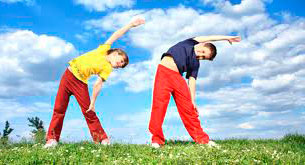 Перед тем, встать с постели сделайте упражнения для лица:  рот,  щеки, глаза. После этого ребенок  с удовольствием начнет выполнять упражнения. «Мимические» упражнения могут быть такими: поморгать  глазами, изобразить гримасы, вдуть щёки и т. д. При этом можно говорить: «Сначала у нас просыпаются глазки, потом щечки, потом ротик, уши….». Затем,  в положении лежа, сделайте упражнения для рук. Поднимите руки над головой и потрясите. Кистями рук выполняйте круговые движения. Поднимите руки вперед, потом разведите в сторону. Сожмите в кулак и отведите руки вправо, потом влево.Ребенок готов к выполнению утренней зарядки. Физические упражнения можно выполнять как в комплексе, так и по отдельности. Упражнения в комплексе направлены на все части тела.   Включите танцевальную музыку и приступайте к зарядке. Варианты упражнений: Ноги находятся на ширине плеч, руки поставьте на пояс. Делайте «скручивания» поочередно в разные стороны.Исходная позиция остается прежней. На первый счет руки вытянуть вперед и присесть, на второй ―  встать и руки положить на пояс, на третий – развести руки в стороны, на четвертый – согните к плечам, на пятый – вернитесь в исходную позицию.Пример утренней зарядки с мячом В руки возьмите маленький мяч и поднимите над головой.  Делайте  круговые движения корпусом. Мячик остается в руках. Руки поднимите и потянитесь вверх. Сделайте  вместе с мячом  наклоны в разные стороны, затем наклоны корпуса вперед и назад. Руки с мячом поднимите вверх. Встаньте на носки и  слегка приседайте.Комплекс упражнений №1 для детей 6 — 7 лет Руки развести в стороны, затем поднять вверх, потом вытянуть вперед и опустить. Выполнять несколько раз. Ноги поставить врозь, положить руки на пояс. Сделать простые наклоны в сторону. Затем можно усложнить задачу: к наклонам в сторону подключить наклоны корпуса вперед и назад. Выполнить приседания с вытянутыми вперед руками. Высоко поднимая ноги, выполните бег по кругу. Остановитесь и начинайте шагать на месте, чтобы восстановить дыхание.Комплекс упражнений №2 для детей 6 — 7 лет Руки поставить на пояс, ноги  — врозь. Для растяжения мышц шеи выполнить наклоны головой в правую и левую сторону, потом вперед и назад. После этого по часовой стрелке и обратно выполнить вращения головой. РРуки вытянуть вперед, выполнить вращения в локтях в разные стороны. Руки на поясе, наклоняйтесь вперед-назад, вправо-влево. Выполнить бег на месте, затем перейти на шаг и восстановить дыхание.Комплекс упражнений №3 для детей 6 — 7 лет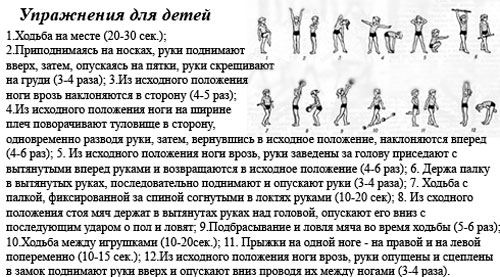  Чтобы разогреть мышцы шеи, начинайте ходьбу на месте. Восстановите дыхание ― руки поднимите и опустите, и так несколько раз. Сделать рывки как прямыми, так и согнутыми руками. Выполнить на месте прыжки, руки поставить на пояс. Поочередно прыгать сначала на правой, потом на левой ноге.Упражнения в комплексе необходимо повторять по 6-8 раз.Важно, чтобы ребенок во время зарядки правильно дышал, не задерживал дыхание. Длительность зарядки не должна превышать 30 минут. Выполнять необходимо в хорошо проветренной комнате.Чтобы ребенок постоянно хотел заниматься зарядкой по утрам, можно использовать веселую зарядку для детей 6-7 лет. Например, «Зарядка в стихах»,  упражнение «Зверята» (дать возможность ребенку показать животных или птиц, цапля – стоять на одной ноге, лягушка – прыгать, птица – махать руками и т.д.). Можете поэкспериментировать и дать возможность ребенку придумать свои упражнения. Также ребенок может выступать в качестве наставника и придумать свои движения, которые вы должны будете повторить. Развлечь ребенка можно как угодно, главное проявить фантазию и смекалку.